Publicado en Llívia el 21/01/2022 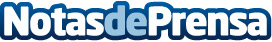 Hotel Esquirol: 7 de cada 10 familias prevé gastar más en viajes este 2022El hotel Esquirol de Llívia es uno de los pocos alojamientos del municipio que cuenta con un servicio de restauración de lunes a domingoDatos de contacto:EDEON MARKETING SLComunicación · Diseño · Marketing931929647Nota de prensa publicada en: https://www.notasdeprensa.es/hotel-esquirol-7-de-cada-10-familias-preve Categorias: Viaje Sociedad Turismo Ocio para niños http://www.notasdeprensa.es